4 Points for SuccessWhat is success?  It is defined as the accomplishment of an aim or purpose.  Notice in this definition there is nothing in it that talks about money, cars, houses, or any other material items.  Success is what you define it as and it starts with the goals that you set to achieve.  No matter what the goal or purpose is there is a some key points or a blue print that must be followed to truly achieve and fulfill that thing called success. 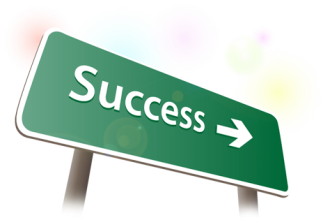 S – Stay PositiveNo matter what happens in life always look on the bright side of things and believe you can be successful. Being positive mean that you have no possibility of doubt and that you are clear and definite about what you want to do and how things are going.  Everyone wants to be around positive people because they give hope to others.  One way to stay positive is to fight off negative talk and action that may be around you.  However the very best way to stay positive is to remember the G?  The G in the 4 points for Success will always overcome any obstacles.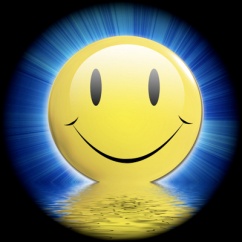 .W- Work Hard Now and Play LaterGive your all in everything you do.  Focus on what you want. Plan it out then work your plan.  In other words Plan your work and work your plan.  It is hard to achieve a goal without putting in the work.  To play later means you are now enjoying the fruits of your achievements - the hard work.  Farmers vary rarely gets to enjoy his or her crops if they do not work and cultivate them.  If they do not work the field then no crops will come up.  One way that you can stay focused on working hard is by remembering the G in the 4 Points for Success.  The G never fails.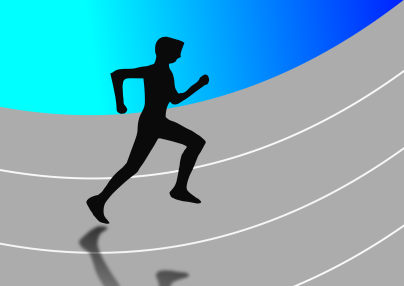 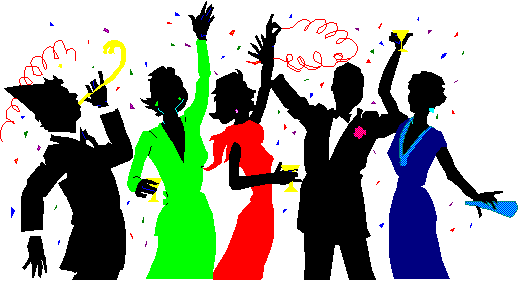 A – Always respect othersIn order to respect others, you must first respect yourself.  Know that we are all special have something to offer.  Respect other people’s idea and interests and work towards common goals because you are your brother’s keeper.  So what is respect? It is a positive feeling of admiration or deference for a person or other entity, and also specific actions and conduct representative of that esteem.  One way to help you to become respectful of others or other’s points of view or ideas is to always remember the G in the 4 points for success.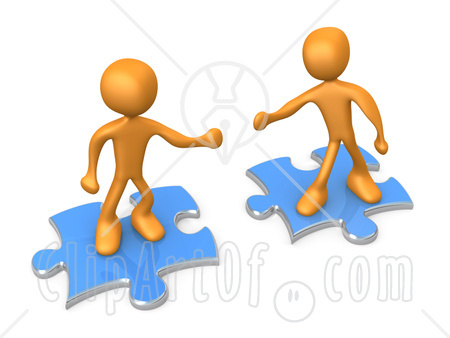 G – Give God Praise DailyRemember to thank the creator of all things for allowing you to make a positive impact in the world.  Pray for wisdom and guidance to stay on the right path.  Know that nothing you do is done in your power but it is all granted through him.  Philippians 4:13 Says: I can do all things through Christ which strengthens me” Use the power you’ve been given to build yourself, your community and the world!!!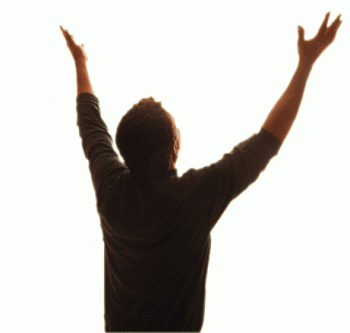 Praising and Thanking God Daily is where it all Begins and Ends